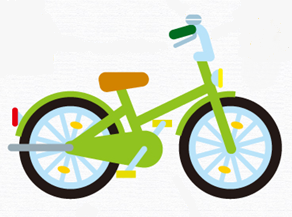 ２　小学校　３・４年生２　小学校　３・４年生２　小学校　３・４年生２　小学校　３・４年生２　小学校　３・４年生２　小学校　３・４年生２　小学校　３・４年生２　小学校　３・４年生自転車に乗るときに気を付けることは？自転車に乗るときに気を付けることは？自転車に乗るときに気を付けることは？自転車に乗るときに気を付けることは？自転車に乗るときに気を付けることは？自転車に乗るときに気を付けることは？自転車に乗るときに気を付けることは？自転車に乗るときに気を付けることは？指導する学年３・４年３・４年指導場面特別活動（学級活動）指導する時数指導する時数１時間本時のねらい自転車に乗る際の留意点を知り、安全な自転車の乗り方について考える。自転車に乗る際の留意点を知り、安全な自転車の乗り方について考える。自転車に乗る際の留意点を知り、安全な自転車の乗り方について考える。自転車に乗る際の留意点を知り、安全な自転車の乗り方について考える。自転車に乗る際の留意点を知り、安全な自転車の乗り方について考える。自転車に乗る際の留意点を知り、安全な自転車の乗り方について考える。自転車に乗る際の留意点を知り、安全な自転車の乗り方について考える。使用する資料ＪＡ共済「小学生向け交通安全教育ＤＶＤ：自転車基本編（小学３・４年生向け）」（平成24年）ＪＡ共済「小学生向け交通安全教育ＤＶＤ：自転車基本編（小学３・４年生向け）」（平成24年）ＪＡ共済「小学生向け交通安全教育ＤＶＤ：自転車基本編（小学３・４年生向け）」（平成24年）ＪＡ共済「小学生向け交通安全教育ＤＶＤ：自転車基本編（小学３・４年生向け）」（平成24年）ＪＡ共済「小学生向け交通安全教育ＤＶＤ：自転車基本編（小学３・４年生向け）」（平成24年）基本的な指導内容基本的な指導内容使用する資料ＪＡ共済「小学生向け交通安全教育ＤＶＤ：自転車基本編（小学３・４年生向け）」（平成24年）ＪＡ共済「小学生向け交通安全教育ＤＶＤ：自転車基本編（小学３・４年生向け）」（平成24年）ＪＡ共済「小学生向け交通安全教育ＤＶＤ：自転車基本編（小学３・４年生向け）」（平成24年）ＪＡ共済「小学生向け交通安全教育ＤＶＤ：自転車基本編（小学３・４年生向け）」（平成24年）ＪＡ共済「小学生向け交通安全教育ＤＶＤ：自転車基本編（小学３・４年生向け）」（平成24年）１ 交通行動の基本２ 交通状況への適応力１ 交通行動の基本２ 交通状況への適応力学習内容・活動学習内容・活動学習内容・活動学習内容・活動指導上の留意点指導上の留意点指導上の留意点指導上の留意点１．自分の自転車の乗り方について振り返る。 　・ワークシートの質問に答える。　・ＤＶＤを視聴する。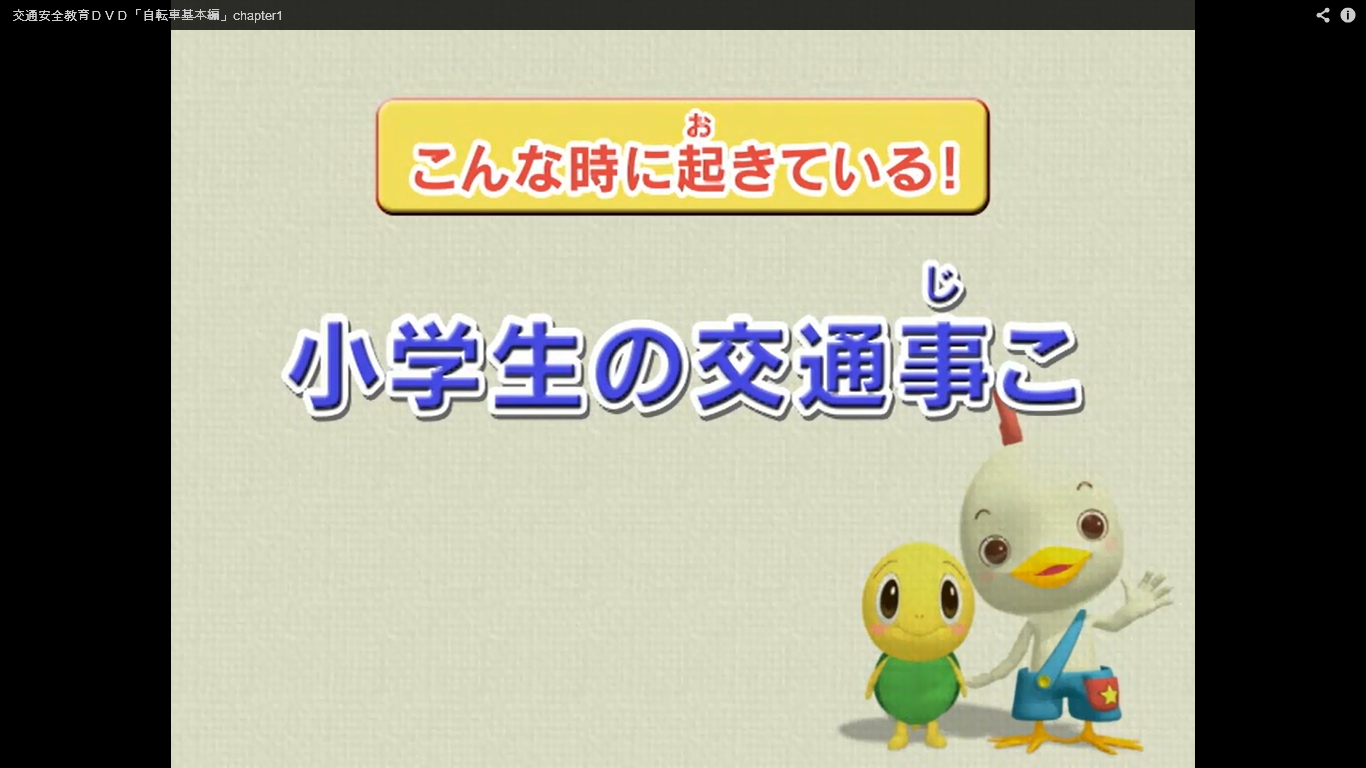 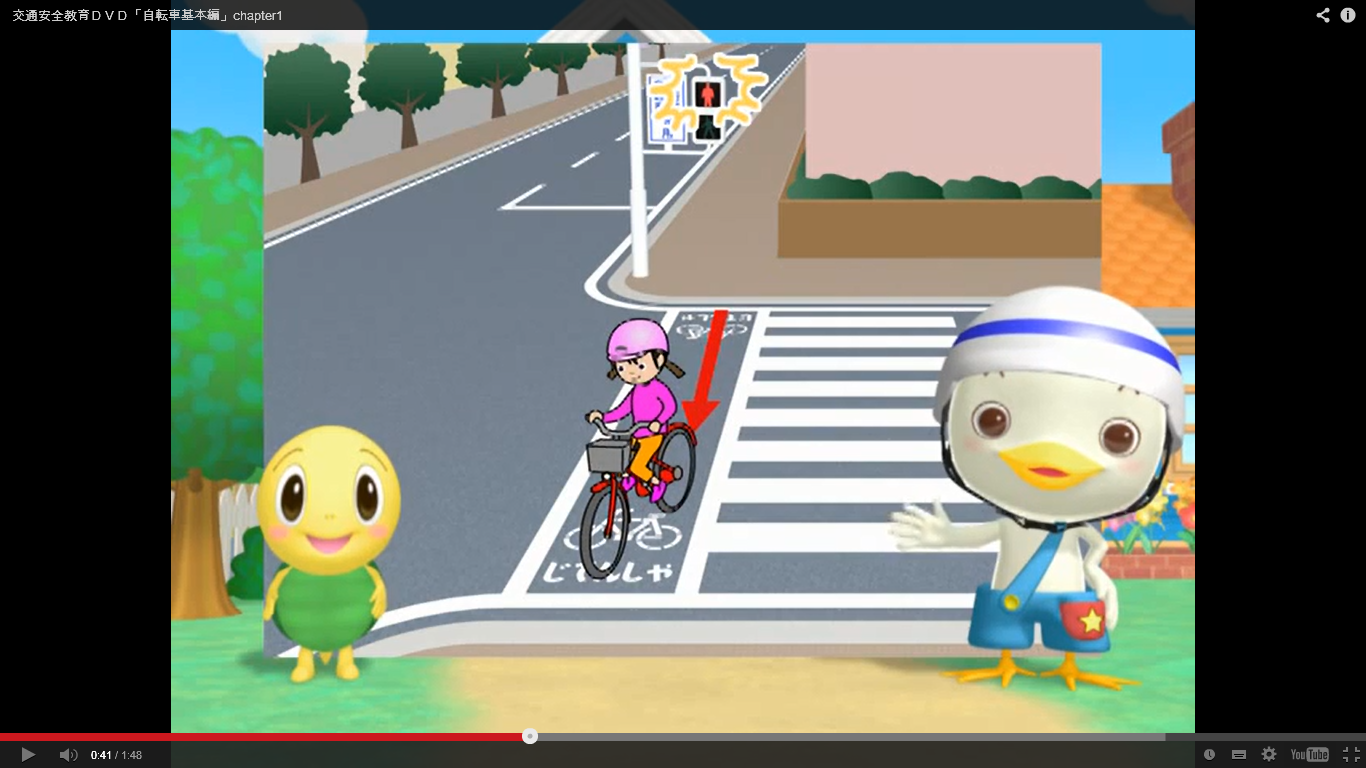 ・自転車は自動車と同じ「車両」であることを認識する。２．自転車の整備点検のポイントを知る。　・「ぶ・た・は・しゃ・べる」の頭文字からどこを整備点検すればよいか考える。　・ワークシートに記入する。３．ヘルメット着用と自転車整備点検の大切さについて知る。・ＤＶＤを視聴する。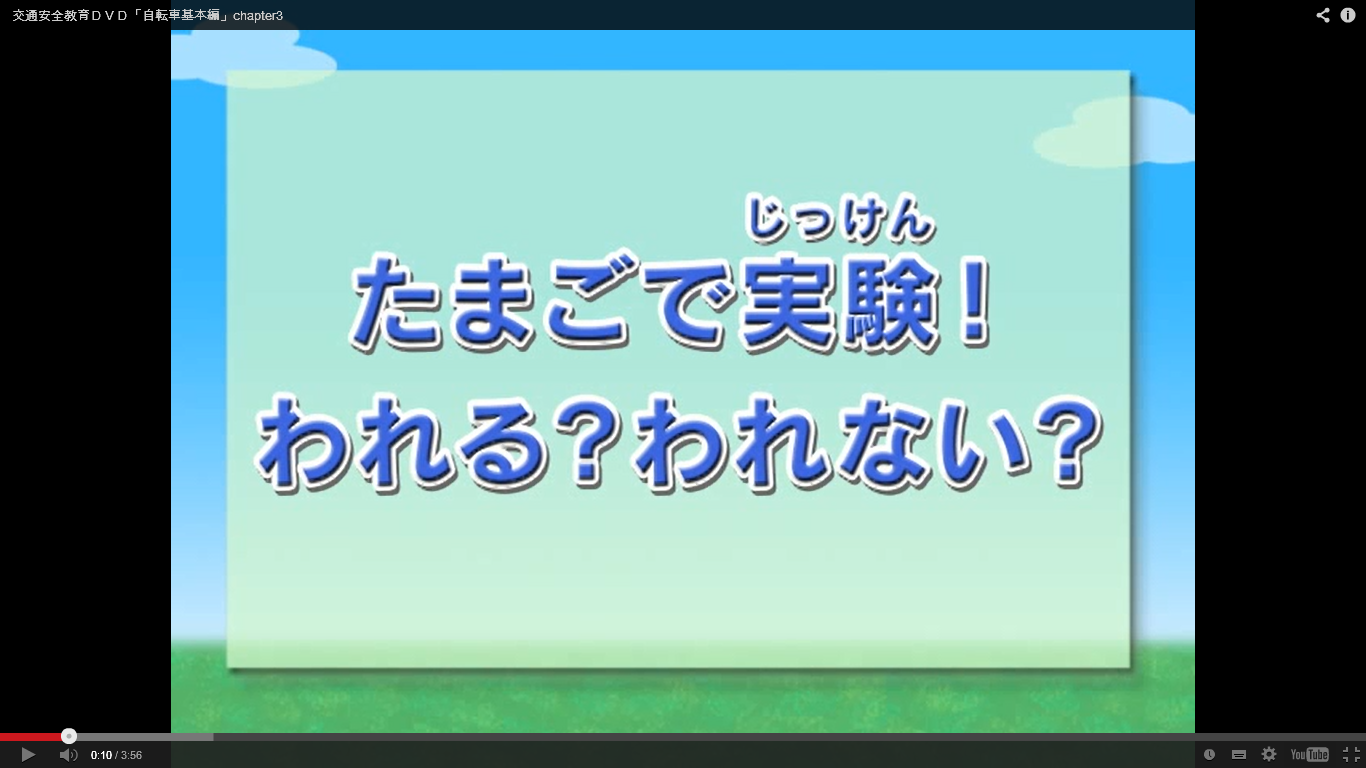 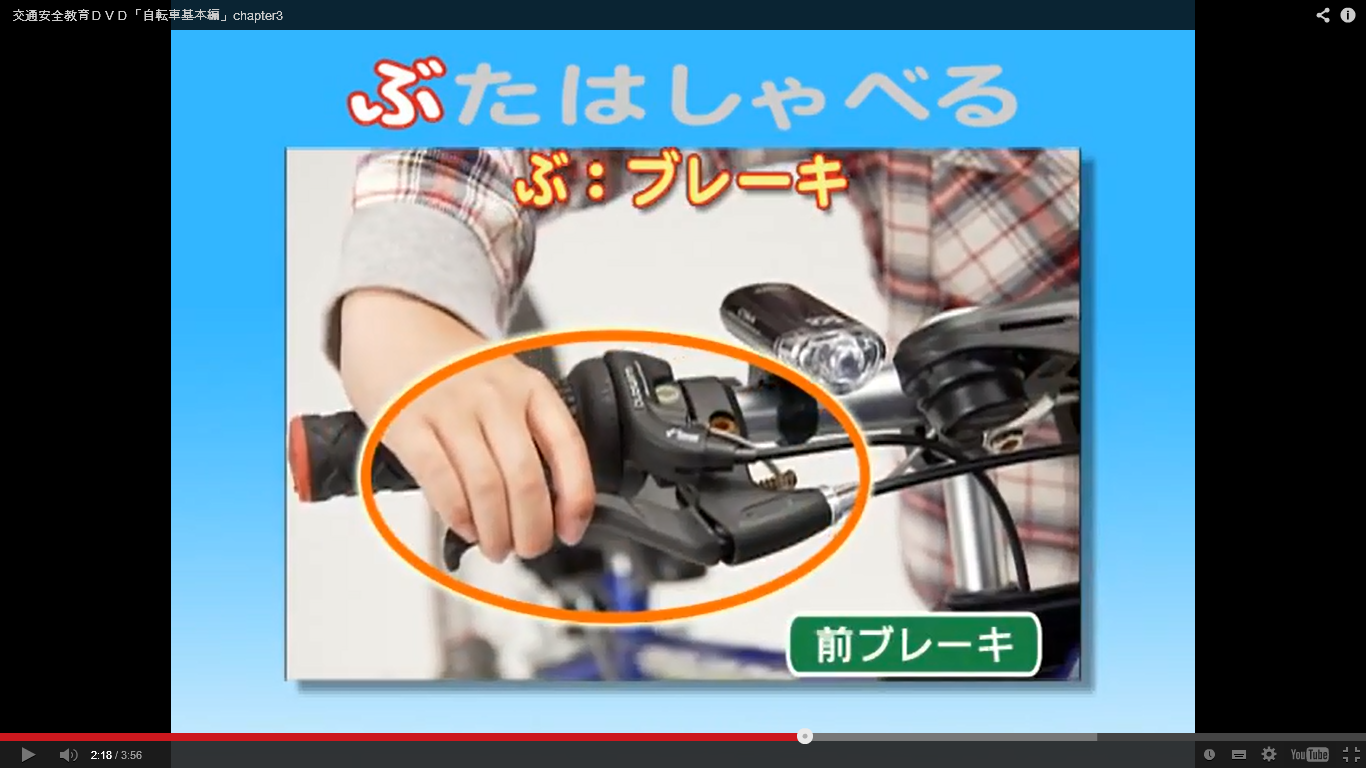 ４．安全な自転車の乗り方を班で話し合い、実践できるようにする。　・ワークシートの自転車乗車時の質問結果を班で共有し、その感想を述べる。　・これからの生活で自転車に乗るときにどんなことに気を付ければよいか考え意見交換する。１．自分の自転車の乗り方について振り返る。 　・ワークシートの質問に答える。　・ＤＶＤを視聴する。・自転車は自動車と同じ「車両」であることを認識する。２．自転車の整備点検のポイントを知る。　・「ぶ・た・は・しゃ・べる」の頭文字からどこを整備点検すればよいか考える。　・ワークシートに記入する。３．ヘルメット着用と自転車整備点検の大切さについて知る。・ＤＶＤを視聴する。４．安全な自転車の乗り方を班で話し合い、実践できるようにする。　・ワークシートの自転車乗車時の質問結果を班で共有し、その感想を述べる。　・これからの生活で自転車に乗るときにどんなことに気を付ければよいか考え意見交換する。１．自分の自転車の乗り方について振り返る。 　・ワークシートの質問に答える。　・ＤＶＤを視聴する。・自転車は自動車と同じ「車両」であることを認識する。２．自転車の整備点検のポイントを知る。　・「ぶ・た・は・しゃ・べる」の頭文字からどこを整備点検すればよいか考える。　・ワークシートに記入する。３．ヘルメット着用と自転車整備点検の大切さについて知る。・ＤＶＤを視聴する。４．安全な自転車の乗り方を班で話し合い、実践できるようにする。　・ワークシートの自転車乗車時の質問結果を班で共有し、その感想を述べる。　・これからの生活で自転車に乗るときにどんなことに気を付ければよいか考え意見交換する。１．自分の自転車の乗り方について振り返る。 　・ワークシートの質問に答える。　・ＤＶＤを視聴する。・自転車は自動車と同じ「車両」であることを認識する。２．自転車の整備点検のポイントを知る。　・「ぶ・た・は・しゃ・べる」の頭文字からどこを整備点検すればよいか考える。　・ワークシートに記入する。３．ヘルメット着用と自転車整備点検の大切さについて知る。・ＤＶＤを視聴する。４．安全な自転車の乗り方を班で話し合い、実践できるようにする。　・ワークシートの自転車乗車時の質問結果を班で共有し、その感想を述べる。　・これからの生活で自転車に乗るときにどんなことに気を付ければよいか考え意見交換する。○自転車乗車時についての質問（ワークシート）に答えさせ、児童が自分の交通行動を振り返ることができるように指導する。○ＤＶＤ（７分30秒）を視聴させ、自転車に乗るときは交通ルールを守る必要性を伝える。　　＊歩道では歩行者が優先　　＊信号を守る＊歩行者に怪我をさせた場合は自転車に乗っている人の責任になる＊自転車の車体が安全であることが必要○視聴中に一時停止をして、潜む危険を考えさせる。○自転車の写真やイラストを提示し、考えさせる。　　ぶ…ブレーキ※　　た…タイヤ　　は…ハンドル　　しゃ…車体（サドル、ライト※、チェーン、反射材※）　　べる…ベル※　※は法律で規定されている（自転車に装備されていないと違法自転車となる）。○自転車の装備等が壊れていると事故につながることを説明する。○ＤＶＤを視聴させる前にヘルメットの有効性について触れる。発問「自転車の事故を起こすと体のどの部分を怪我しやすいと思う？」→車とぶつかって車体に頭をぶつける、自転車で転んだ場合は地面に頭をぶつける○ＤＶＤ（４分）を視聴させ、自転車整備点検についての留意点をワークシートに記入させる。○ヘルメットの有効性について補足する。　＊自転車の死亡事故のほとんどが頭部外傷であり、ヘルメットを正しく着用すれば死亡事故の割合が４分の１に減少する○小学生が自転車に乗るときはヘルメットの着用が道路交通法で定められている事を伝える。（注）→大人になっても命を守るにはヘルメット着用は重要。○各質問項目で「はい（安全な行動・対策）」の人数が班の中に何人いるか確認させる。○班での情報交換の結果を発表させ、思った以上に「できていない」ことに気付かせる。（「できている」では「大人はできているか」を考えさせる）○自転車に乗っている時でも歩行時と同じように道路横断時には「とまる・みる・たしかめる」行動が大切であることを指導する。○自転車は便利な反面、安全に運転しないと事故に遭う可能性が高くなることを指導する。・自転車の整備点検とヘルメット着用の重要性について理解している。・自転車に乗るときも「とまる、みる、たしかめる」安全な行動をとるよう考えている。○自転車乗車時についての質問（ワークシート）に答えさせ、児童が自分の交通行動を振り返ることができるように指導する。○ＤＶＤ（７分30秒）を視聴させ、自転車に乗るときは交通ルールを守る必要性を伝える。　　＊歩道では歩行者が優先　　＊信号を守る＊歩行者に怪我をさせた場合は自転車に乗っている人の責任になる＊自転車の車体が安全であることが必要○視聴中に一時停止をして、潜む危険を考えさせる。○自転車の写真やイラストを提示し、考えさせる。　　ぶ…ブレーキ※　　た…タイヤ　　は…ハンドル　　しゃ…車体（サドル、ライト※、チェーン、反射材※）　　べる…ベル※　※は法律で規定されている（自転車に装備されていないと違法自転車となる）。○自転車の装備等が壊れていると事故につながることを説明する。○ＤＶＤを視聴させる前にヘルメットの有効性について触れる。発問「自転車の事故を起こすと体のどの部分を怪我しやすいと思う？」→車とぶつかって車体に頭をぶつける、自転車で転んだ場合は地面に頭をぶつける○ＤＶＤ（４分）を視聴させ、自転車整備点検についての留意点をワークシートに記入させる。○ヘルメットの有効性について補足する。　＊自転車の死亡事故のほとんどが頭部外傷であり、ヘルメットを正しく着用すれば死亡事故の割合が４分の１に減少する○小学生が自転車に乗るときはヘルメットの着用が道路交通法で定められている事を伝える。（注）→大人になっても命を守るにはヘルメット着用は重要。○各質問項目で「はい（安全な行動・対策）」の人数が班の中に何人いるか確認させる。○班での情報交換の結果を発表させ、思った以上に「できていない」ことに気付かせる。（「できている」では「大人はできているか」を考えさせる）○自転車に乗っている時でも歩行時と同じように道路横断時には「とまる・みる・たしかめる」行動が大切であることを指導する。○自転車は便利な反面、安全に運転しないと事故に遭う可能性が高くなることを指導する。・自転車の整備点検とヘルメット着用の重要性について理解している。・自転車に乗るときも「とまる、みる、たしかめる」安全な行動をとるよう考えている。○自転車乗車時についての質問（ワークシート）に答えさせ、児童が自分の交通行動を振り返ることができるように指導する。○ＤＶＤ（７分30秒）を視聴させ、自転車に乗るときは交通ルールを守る必要性を伝える。　　＊歩道では歩行者が優先　　＊信号を守る＊歩行者に怪我をさせた場合は自転車に乗っている人の責任になる＊自転車の車体が安全であることが必要○視聴中に一時停止をして、潜む危険を考えさせる。○自転車の写真やイラストを提示し、考えさせる。　　ぶ…ブレーキ※　　た…タイヤ　　は…ハンドル　　しゃ…車体（サドル、ライト※、チェーン、反射材※）　　べる…ベル※　※は法律で規定されている（自転車に装備されていないと違法自転車となる）。○自転車の装備等が壊れていると事故につながることを説明する。○ＤＶＤを視聴させる前にヘルメットの有効性について触れる。発問「自転車の事故を起こすと体のどの部分を怪我しやすいと思う？」→車とぶつかって車体に頭をぶつける、自転車で転んだ場合は地面に頭をぶつける○ＤＶＤ（４分）を視聴させ、自転車整備点検についての留意点をワークシートに記入させる。○ヘルメットの有効性について補足する。　＊自転車の死亡事故のほとんどが頭部外傷であり、ヘルメットを正しく着用すれば死亡事故の割合が４分の１に減少する○小学生が自転車に乗るときはヘルメットの着用が道路交通法で定められている事を伝える。（注）→大人になっても命を守るにはヘルメット着用は重要。○各質問項目で「はい（安全な行動・対策）」の人数が班の中に何人いるか確認させる。○班での情報交換の結果を発表させ、思った以上に「できていない」ことに気付かせる。（「できている」では「大人はできているか」を考えさせる）○自転車に乗っている時でも歩行時と同じように道路横断時には「とまる・みる・たしかめる」行動が大切であることを指導する。○自転車は便利な反面、安全に運転しないと事故に遭う可能性が高くなることを指導する。・自転車の整備点検とヘルメット着用の重要性について理解している。・自転車に乗るときも「とまる、みる、たしかめる」安全な行動をとるよう考えている。○自転車乗車時についての質問（ワークシート）に答えさせ、児童が自分の交通行動を振り返ることができるように指導する。○ＤＶＤ（７分30秒）を視聴させ、自転車に乗るときは交通ルールを守る必要性を伝える。　　＊歩道では歩行者が優先　　＊信号を守る＊歩行者に怪我をさせた場合は自転車に乗っている人の責任になる＊自転車の車体が安全であることが必要○視聴中に一時停止をして、潜む危険を考えさせる。○自転車の写真やイラストを提示し、考えさせる。　　ぶ…ブレーキ※　　た…タイヤ　　は…ハンドル　　しゃ…車体（サドル、ライト※、チェーン、反射材※）　　べる…ベル※　※は法律で規定されている（自転車に装備されていないと違法自転車となる）。○自転車の装備等が壊れていると事故につながることを説明する。○ＤＶＤを視聴させる前にヘルメットの有効性について触れる。発問「自転車の事故を起こすと体のどの部分を怪我しやすいと思う？」→車とぶつかって車体に頭をぶつける、自転車で転んだ場合は地面に頭をぶつける○ＤＶＤ（４分）を視聴させ、自転車整備点検についての留意点をワークシートに記入させる。○ヘルメットの有効性について補足する。　＊自転車の死亡事故のほとんどが頭部外傷であり、ヘルメットを正しく着用すれば死亡事故の割合が４分の１に減少する○小学生が自転車に乗るときはヘルメットの着用が道路交通法で定められている事を伝える。（注）→大人になっても命を守るにはヘルメット着用は重要。○各質問項目で「はい（安全な行動・対策）」の人数が班の中に何人いるか確認させる。○班での情報交換の結果を発表させ、思った以上に「できていない」ことに気付かせる。（「できている」では「大人はできているか」を考えさせる）○自転車に乗っている時でも歩行時と同じように道路横断時には「とまる・みる・たしかめる」行動が大切であることを指導する。○自転車は便利な反面、安全に運転しないと事故に遭う可能性が高くなることを指導する。・自転車の整備点検とヘルメット着用の重要性について理解している。・自転車に乗るときも「とまる、みる、たしかめる」安全な行動をとるよう考えている。関連する教科・行事等関連する教科・行事等特別活動（学校行事）：「交通安全教室」　道徳：中４-（１）規則の尊重・公徳心特別活動（学校行事）：「交通安全教室」　道徳：中４-（１）規則の尊重・公徳心特別活動（学校行事）：「交通安全教室」　道徳：中４-（１）規則の尊重・公徳心特別活動（学校行事）：「交通安全教室」　道徳：中４-（１）規則の尊重・公徳心特別活動（学校行事）：「交通安全教室」　道徳：中４-（１）規則の尊重・公徳心特別活動（学校行事）：「交通安全教室」　道徳：中４-（１）規則の尊重・公徳心